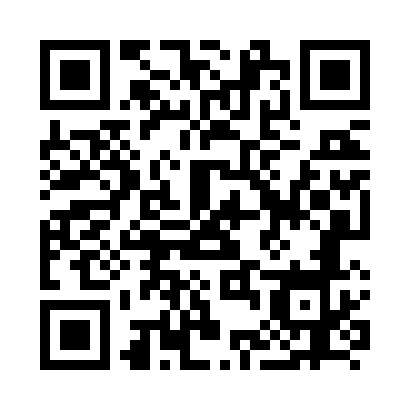 Prayer times for Yeongam, South KoreaWed 1 May 2024 - Fri 31 May 2024High Latitude Method: NonePrayer Calculation Method: Muslim World LeagueAsar Calculation Method: ShafiPrayer times provided by https://www.salahtimes.comDateDayFajrSunriseDhuhrAsrMaghribIsha1Wed4:095:4312:304:147:188:462Thu4:085:4212:304:147:198:473Fri4:075:4112:304:147:208:494Sat4:055:4012:304:147:218:505Sun4:045:3912:304:147:228:516Mon4:035:3812:304:157:228:527Tue4:015:3712:304:157:238:538Wed4:005:3612:304:157:248:549Thu3:595:3512:304:157:258:5510Fri3:585:3412:304:157:268:5611Sat3:565:3312:304:157:268:5712Sun3:555:3212:304:157:278:5913Mon3:545:3212:304:157:289:0014Tue3:535:3112:304:157:299:0115Wed3:525:3012:304:157:309:0216Thu3:515:2912:304:167:309:0317Fri3:505:2912:304:167:319:0418Sat3:495:2812:304:167:329:0519Sun3:485:2712:304:167:339:0620Mon3:475:2712:304:167:339:0721Tue3:465:2612:304:167:349:0822Wed3:455:2512:304:167:359:0923Thu3:445:2512:304:177:369:1024Fri3:435:2412:304:177:369:1125Sat3:425:2412:304:177:379:1226Sun3:415:2312:304:177:389:1327Mon3:415:2312:304:177:389:1428Tue3:405:2212:314:177:399:1529Wed3:395:2212:314:177:409:1630Thu3:385:2212:314:187:409:1731Fri3:385:2112:314:187:419:18